COMMON EVERYDAY NATIVE  PLANTS to MARYLAND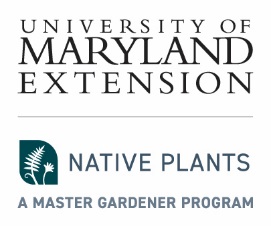 Flowering Herbaceous PerennialsCOMMON EVERYDAY NATIVE  PLANTS to MARYLANDFlowering ShrubsUNDERSTORY FLOWERING TREES (15 to 49 feet)COMMON EVERYDAY NATIVE  PLANTS to MARYLANDTALL  TREES (>50ft tall)Common NameBotanical NameSeason of BloomAlumrootHeuchera americanaSpringBeardtonguePenstemon digitalisSummerBee BalmMonarda didymaSummerBergamot, WildMonarda fistulosaSummerBlack-eye SusansRudbeckia hirtaSummerBleeding Heart, WildDicentra eximiaSpringBluebells, VirginiaMertensia virginicaSpringButterfly WeedAsclepia tuberosaSpringCardinal FlowerLobelia cardinalisSummerGreat Blue LobeliaLobelia siphiliticaSummerConeflower, EarlyRudbeckia fulgidaSummer/FallColumbine, WildAquilegia CanadensisSpringCoreopsis, PinkCoreopsis roseaSummerFlag, BlueIris versicolorSpringFlag, SweetAcorus calamusSpringFoamflowerTiarella cordifoliaSpringGayfeatherLiatris spicataSummerGeranium, wildGeranium maculatumSpring/SummerGoldenrod, SeasideSolidago sempervirensSummer/FallGoldenrod, Silver RodSolidago bicolorSummer/FallGoldenrod, Wrinkle LeafSolidago rugosaSummer/FallIndian PinkSpigelia marilandicaSpringIndigo, Blue FalseBaptisia australisSpringIndigo, WildBaptisia tinctoriaSpringJoe-Pye WeedEupatorium FistulosumSummerMallow, RoseHibiscus moscheutosSummerMarigold, MarshCaltha palustrisSpringMay Apple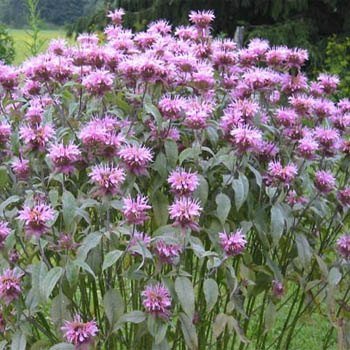 Podophyllum peltatumSpringMilkweed, SwampAsclepias incarnateSpringObedient PlantPhysotegia virginianaSummerPhlox, BluePhlox divaricataSpringPhlox, creepingPhlox stoloniferaSpringPhlox, mossPhlox subulataSpringPhlox, summerPhlox paniculataSummerPickerelweedPontederia cordataSummer/FallSnakerootCimicifuga racemosaSummerSpeedwellVeronica officinalisSummerSpiderwortTradescantia virginianaSpring/SummerSunflower, SwampHelianthus angustifoliusSummerTickseedCoreopsis verticillataSummerTurtleheadChelone glabraSummer/FallCommon NameBotanical NameSeason of BloomAzalea, DwarfRhododendron atlanticum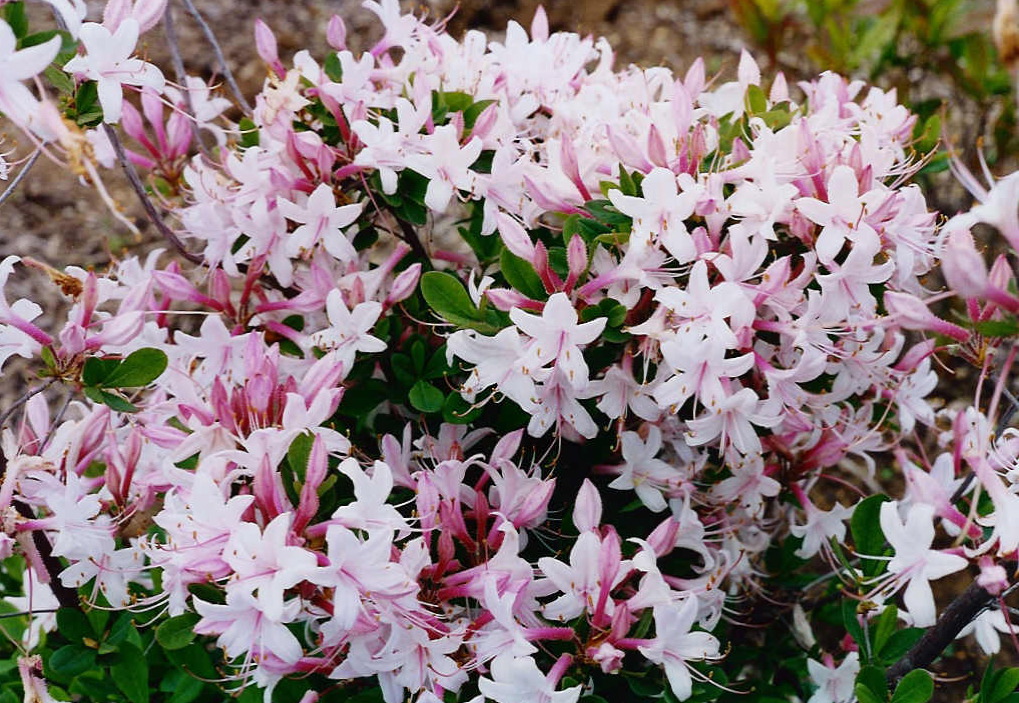 SpringAzalea, PinkRhododendron periclymenoidesSpringAzalea, SwampRhododendron viscosumSpringAzalea, SweetRhododendron canescensSpringBayberry, NorthernMyrica pensylvanicaSpringBlueberry, Early LowbushVaccinium vacillansSpringBlueberry, HighbushVaccinium corymbosumSpringButton BushCephalanthus occidentalisSummerDangleberryGaylussacia frondosaSpringDogwood, SilkyCornus amomumSpringElderbery, CommonSambucus canadensisSpringHolly, WinterberyIlex verticillataSummer   evergreenHuckleberry, blackGaylussacia baccataSpringInkberryIlex glabraSpring      evergreenLaurel, MountainKalmia latifoliaSpring      evergreenMeadow-sweet, AmericanSpiraea latifoliaSpringMeadow-sweet, Narrow-leavedSpiraea albaSpringPepperbush, SweetClethra alnifoliaSummerServiceberry, ObovateAmelanchier obovalisSpringSpicebushLindera benzoinSpringStrawberry bushEuonymus americanusSpringSweet SumacRhus glabraSpringSweet FernComptonia peregrineSpringTassel-white, Virginia SweetspireItea virginicaSpringWax Myrtle, SouthernMyrica ceriferaSpringCommon NameBotanical NameSeason of BloomServiceberry, shadbushAmelachier canadensis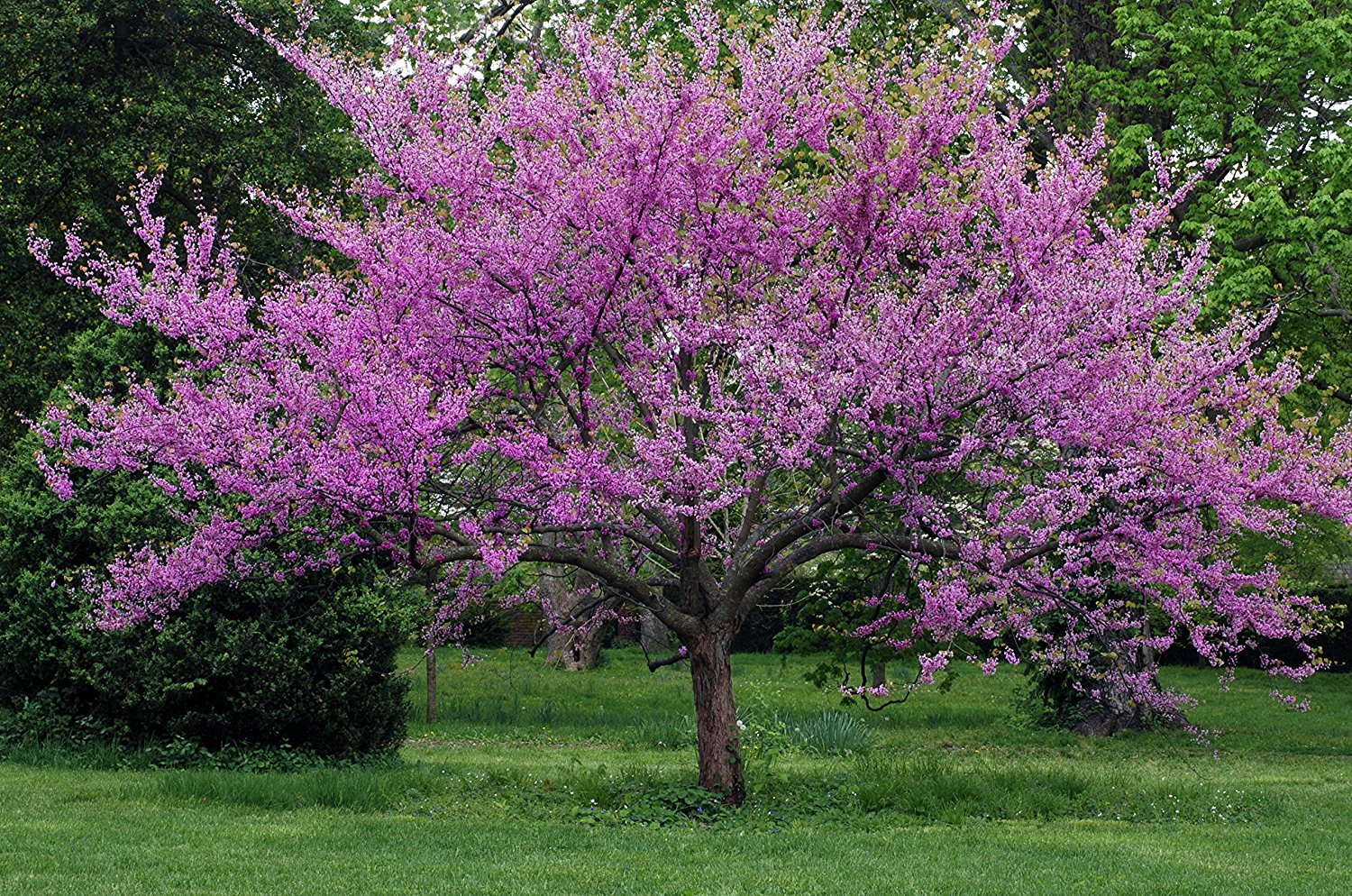 April -MayEastern RedbudCercis canadensisApril to MayWhite FringetreeChionanthus virginicusMay - JuneFlowering DogwoodCornus floridaApril - MayCockspur HawthornCrataegus crus-galliMay - JuneSouthern HawtornCrataegus viridisApril - MayAmerican HollyIlex opacaMay - JuneEastern Red CedarJuniperus virginianaMarch - AprilSweet Bay MagnoliaMagnolia virginianaMay - JulyWild CrabapplePyrus coronariaApril - MaySassafrasSassafras albidumApril - MayChoke CherryPrunus virginianaMay - JuneCommon NameBotanical NameSeason of BloomRiver BirchBetula nigra April to MayRed MapleAcer rubrumMarch to AprilSilver MapleAcer saccharinumMarchBox ElderAcer negundoMarch to AprilCommon PersimmonDiospyros virginianaMay to JuneWhite AshFraxinus americanaApril to MayRed AshFraxinus pennsylvanicaApril to MayBlack WalnutJuglans nigraMay to JuneBlack GumNyssa sylvaticaMay to JuneLoblolly PinePinus taedaNon-floweringVirginia PinePinus virginianaNon-floweringPitch PinePinus rigidaNon-floweringWhite OakQuercus albaMaySwamp White OakQuercus bicolorAprilNorthern Red OakQuercus borealis MayScarlet OakQuercus coccineaApril to MaySouthern Red OakQuercus falcataApril to May 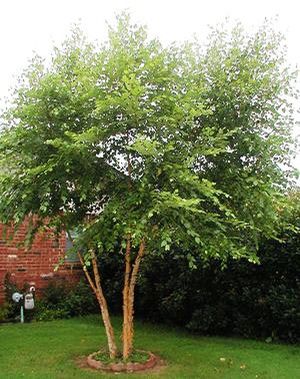 Pin OakQuercus palustrisAprilWillow OakQuercus phellosAprilBlack LocustRobinia pseudoacaciaMay